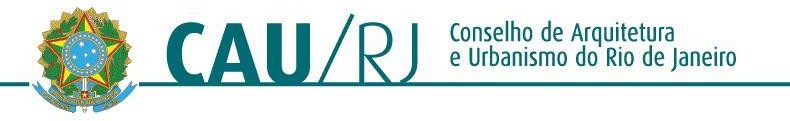 SÚMULA DA 1ª REUNIÃO ORDINÁRIA DO CONSELHO DIRETOR-CAU/RJAnexo 3 – Portarias de Jan/24Informes da Presidência:Apresentação da situação financeira e contábil da Dívida Ativa;Apresentação da situação dos processos da Comissão de Ética e Disciplina;Apresentação da situação administrativa de Contratos, Convênios e Patrocínios e outros;Informes da Conselheira Federal;Ordem do dia:Aprovação do ad referendum 001/2024, indicação das Conselheiras Isabel Rocha e Savana Freitas para representação do COMBARRA (Barra do Piraí) – Anexo 4Aprovação da formação da Comissão temporária de ATHIS, proposta pela Presidência - Anexo 5Proposta de calendário anual das Reuniões PlenáriasRelatório de Recurso a Plenária Anexo 6Julgamento de Processos Éticos Anexo 7Distribuição de recursos à Plenária Anexo 8Informes gerais dos ConselheirosO presidente do CAU/RJ iniciou a reunião expondo os pontos da pauta.Com relação ao ponto 6 (Relatoria e voto do recurso Processo 1341742/2021 - CED) o conselheiro Saad, que fez um pedido de vista em outubro de 2023, informou a necessidade de que o processo seja melhor instruído para julgamento. Ele irá solicitar a instrução, de forma que o ponto não irá para a pauta da próxima Plenária.Quanto ao ponto 7, referente a Relatoria e voto Processo 147523/2022, a assessora Renata explicou que o relato foi entregue pelo ex-conselheiro Luiz Damião, mas não foi para a Plenária de 2023. Desta forma os presentes precisam decidir se o ex-conselheiro Damião será convidado ou o processo será redistribuído. Os presentes decidiram que o processo será enviado para o conselheiro Fabio e ambos farão o relato juntos na plenária.Sobre o ponto 5.2 (Aprovação da formação da Comissão temporária de ATHIS, proposta pela Presidência -), o conselheiro Abreu falou em seu informe sobre a necessidade de se formalizar as comissões temporárias, trazendo informações sobre o objetivo, tempo previsto para o trabalho, qual estrutura do CAU/RJ será necessária, qual o orçamento previsto.A conselheira Tanya sugeriu que esse tema seja abordado como um ponto de pauta e não como informe, ao passo que o presidente Sydnei falou que os pontos de pauta são pontos serem deliberados e não debatidos. Tanya falou sobre abrir a oportunidade de que os conselheiros falem sobre as comissões de seus interesses e façam a defesa da comissão temporária que querem propor. O presidente falou sobre a necessidade de haver uma entrega final, uma entrega das comissões temporárias.A conselheira Marta falou sobre uma visão equivocada de conselheiros mais novos de que as comissões temporárias são mais importantes que as ordinárias.Conselheira federal solidarizou-se à expectativa dos conselheiros que desejam atuar em comissões temporárias, porém, alertou que a criação de comissões temporárias precisa seguir RITOS regimentais para ficar dentro da legalidade. A proposta precisa ser de comissões ordinárias ou da Presidência. Qualquer solicitação de criação de comissão ou câmara temática ou similar, precisa ser avaliada dentro dos critérios de orçamento, resultados e entregas, mas que as comissões ordinárias já podem receber solicitações e colocar em discussão interna.A conselheira Isabel falou sobre a necessidade de formalização para a criação dasReunião ordinária do CD encerrou às 18:05 com a presença dos nomeados acima.Sydnei Dias MenezesPresidente-CAU/RJDocumento assinado eletronicamente por SYDNEI MENEZES, Presidente , em 05/02/2024, às 19:33, conforme Decreto Nº 10.543, de 13/11/2020, que regulamenta o art. 5º da Lei Nº 14.063, de 23 de setembro de 2020.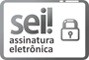 A autenticidade do documento pode ser conferida no portal do SEI CAU, endereço caubr.gov.br/seicau, utilizando o código CRC F81F8EAB e informando o identificador 0156002.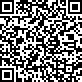 Avenida República do Chile 230 - 23º andar | CEP 20031-170 - Rio de Janeiro/RJ servicos.caubr.gov.br | transparencia.caurj.gov.br | www.caurj.gov.br000172.000055/2024-23	0156002v7DATA26 de janeiro de 2024, sexta-feiraHORÁRIO17h05 às 18h05LOCALReunião Híbrida, realizada na sede do Conselho e de forma remota.Reunião Híbrida, realizada na sede do Conselho e de forma remota.Reunião Híbrida, realizada na sede do Conselho e de forma remota.PARTICIPANTESSydnei Dias MenezesPresentePARTICIPANTESMichele Beatrice FernandesPresentePARTICIPANTESIsabel Cristina Castro da RochaPresentePARTICIPANTESCarlos Augusto AbreuPresentePARTICIPANTESAníbal Sabrosa Gomes da CostaJustificadoPARTICIPANTESTanya Argentina Cano ColladoPresentePARTICIPANTESFabio Bruno de OliveiraPresentePARTICIPANTESPaulo Oscar SaadPresentePARTICIPANTESMarta Regina Ribeiro CostaPresentePARTICIPANTESCONVIDADOSLeila Marques da Silva (Conselheira Federal)PresenteCONVIDADOSASSESSORIADafne Ramos Gonçalves LopesDafne Ramos Gonçalves LopesASSESSORIARenata C N Antão - Assessora de Comissões do CAU/RJ (remotamente)Renata C N Antão - Assessora de Comissões do CAU/RJ (remotamente)ASSESSORIAASSESSORIA1. Verificação de quórum e apresentação da pauta1. Verificação de quórum e apresentação da pautaVerificado o quórum para início da reunião às 17h05, com os conselheiros acima nominados, areunião tem como pauta: Informes do Presidente;Informes dos vice-presidentes; Informes dos coordenadores; eElaboração da pauta para a reunião plenária de 06 de fevereiro.2. Elaboração da pauta para a reunião Plenária de 06 de fevereiro (002/2024)2. Elaboração da pauta para a reunião Plenária de 06 de fevereiro (002/2024)A pauta da reunião CD era única: apresentação e aprovação da pauta da PLENÁRIA 002/2024, com o seguinte conteúdo:Aprovação da Ata da reunião ordinária 01/2024 - Anexo 1Leitura de extratos e correspondências recebidas e/ou expedidas Anexo 2 – Protocolo CREAcomissões, a qual deve ser feita com debate, análise conjunta. Ela também falou que esse debate tornará as comissões mais consistentes.O conselheiro Paulo Saad falou sobre a necessidade de que a participação dos conselheiros em Comissões temporárias não se choque com atividades das comissões ordinárias. Ele trouxe o exemplo da suspensão do manual de fiscalização da CEP, em virtude de não haver servidor disponível para auxiliar o processo da produção do manual.A conselheira Tanya falou sobre a existência do relatório de gestão e a importância de que haja um espaço para que aqueles conselheiros que trabalharam em comissões ordinárias possam se colocar e fazer um breve relato sobre as ações de 2023. Ela também solicitou que os novos assessores sejam apresentados. Ao final, Tanya perguntou sobre o recebimento de ofícios do MPRJ e MPF, o primeiro (MPRJ) sobre uma denúncia recebida de que a população estava sendo impedida de participar do Plano Diretor; o segundo (MPF) sobre a participação em um grupo interinstitucional sobre políticas públicas.Foi definido que será aberto espaço para que as comissões ordinárias, conforme regimento interno, proponham comissões temporárias e foi criado o ponto de pauta 5.4. Apresentação sobre o procedimento da propositura de comissões temporárias.Todos se manifestaram favoravelmente a pauta proposta.Encaminhamento---/---3. Informe do Presidente3. Informe do PresidenteResponsávelNão houve informe do presidente.Encaminhamento---/---4. Informes dos vice-presidentes4. Informes dos vice-presidentesResponsávelNão houve informes dos vice-presidentes.Encaminhamento---/---5. Informe dos coordenadores5. Informe dos coordenadoresResponsávelNão houve informes dos coordenadores.Encaminhamento--/--